INSCRIPTIONS SCOLAIRES 2016 - 2017Enfants nés en 2013Merci de prendre connaissance de la permanence mise en place par la Codecom du Val d’Ornois pour l’inscription de votre enfant à l’école :Ecole de Gondrecourt-le-Château : (Habitants d’Amanty, Badonvillers-Gérauvilliers, Chassey-Beaupré, Dainville-Bertheléville, Delouze-Rosières, Gondrecourt-le-Château, Horville-en-Ornois, Les Roises, Vaudeville-le-Haut, Vouthon-Bas et Vouthon-Haut) Le lundi 9 mai de 8h30 à 9h30 et de 13h30 à 18h Lieu : à l’école de Gondrecourt-le-Château Ecole de Houdelaincourt : (Habitants d’Abainville, Bonnet, Houdelaincourt, Mandres-en-Barrois et Mauvages) Le vendredi 13 mai de 14h à 18hLieu : à l’école de HoudelaincourtEcole de Demange-aux-Eaux :  (Habitants de Baudignécourt et Demange-aux-Eaux) Le jeudi 12 mai de 14 h à 17h Lieu : à l’école  de Demange-aux-Eaux – Bâtiment du primaireEcole de Tréveray : (Habitants de Laneuville, Tréveray, Saint-Joire et Saint-Amand) Le mardi 10 mai de 14h à 18hLieu : à l’école de Tréveray – Bâtiment de la maternelle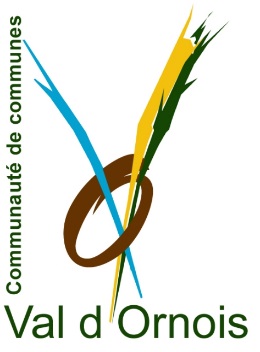 Pour l’inscription, vous munir : Du livret de famille,Du carnet de santé de l’enfant,D’un justificatif de domicile.Pour tout renseignement complémentaire, veuillez-vous adresser à la Codecom du Val d’Ornois – 03 29 89 79 07